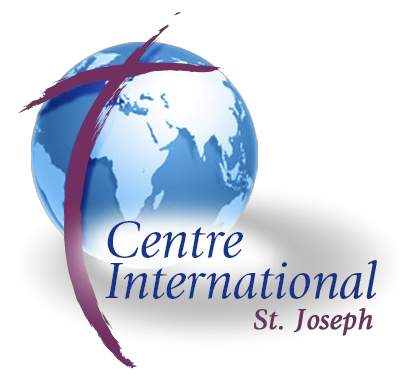 InscriptionNom: ___________________________________________________________________________Adresse:_________________________________________________________________________Ville: ______________________________________ Région/Province: _______________________ Pays: _____________________________________________________Code postal: ____________Courier-mail: ___________________________________________Téléphone: _________________Métier: __________________________________________________________________________Congrégation: _____________________________________________________________________Lien avec la Congrégation ___________________________________________________________Le nom du programme pour lequel vous vous inscrivez: ____________________________________What do you hope to gain from participating in this retreat/program? _________________________________________________________________________________________________________Quelle autre langue parlez-vous? _____________________________________________________ Avez-vous besoins dans régime particuliers alimentaire ou de santé? Précisez lesquels. ________________________________________________________________________________ En cas d’urgence, s’il vous plaît contacter: ______________________________________________Téléphone: ______________________________________________Courier-mail: _____________________________________________Please complete the registration form and send it to Centre International by e-mail or regular mail.
3, chemin du Côteau 
43000 AIGUILHE France 
E-mail:  centre.international@wanadoo.fr